Apple Crumble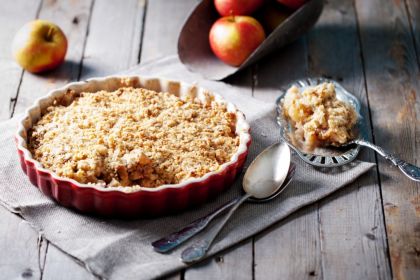 Ingredients;3 large cooking apples3 tbsp caster sugar3 tbsp water125g plain white flour75g butter25g demerara sugar50g porridge oatsMethod;Peel, core and slice some cooking apples (or whatever fruit you are using) and put them in the bottom of an oven proof dishSprinkle with caster sugar and waterMix the flour, marg and brown sugar until they are like breadcrumbs or, alternatively whizz the mixture for 15 seconds in a food processorStir in the oats and put the mixture on top of the applesBake at 190'C/Gas mark 5 for 40 to 45 minsAllow to cool slightly and serve custard, cream or vanilla ice-cream